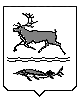 МУНИЦИПАЛЬНОЕ ОБРАЗОВАНИЕСЕЛЬСКОЕ ПОСЕЛЕНИЕ КАРАУЛТАЙМЫРСКОГО ДОЛГАНО-НЕНЕЦКОГО МУНИЦИПАЛЬНОГО РАЙОНАКРАСНОЯРСКОГО КРАЯАДМИНИСТРАЦИЯП О С Т А Н О В Л Е Н И Еот 30 декабря 2020 года № 67- ПНа основании Федерального  закона  от  6 октября 2003 года № 131-ФЗ «Об общих принципах организации местного самоуправления в Российской Федерации», Бюджетного кодекса Российской Федерации, Закона Красноярского края от 15 октября 2015 года № 9-3724 «О закреплении вопросов местного значения за сельскими поселениями Красноярского края», Устава муниципального образования сельское поселение Караул Таймырского Долгано-Ненецкого муниципального района Красноярского края, Решений Караульского сельского Совета депутатов от 29 ноября 2019 года № 1038 «Об утверждении Соглашения о передаче осуществления части полномочий органов местного самоуправления Таймырского Долгано-Ненецкого муниципального района Красноярского края органам местного самоуправления сельского поселения Караул по созданию условий для предоставления транспортных услуг населению и организации транспортного обслуживания населения в границах поселения», от 27 ноября 2020 года № 1086 «О внесении изменений и дополнений в Решение Караульского сельского Совета депутатов от 13.12.2019 г. № 1042 «Об утверждении бюджета поселения на 2020 год и плановый период 2021-2022 годы», Решения Караульского сельского Совета депутатов от 11 декабря 2020 года № 1090 «Об утверждении бюджета поселения на 2021 год и плановый период 2022-2023 годы», Порядка разработки, утверждения и реализации муниципальных программ на территории муниципального образования «Сельское поселение Караул», утвержденного Постановлением Администрации сельского поселения Караул 11 ноября 2019 года № 60-П,  Администрация сельского поселения КараулПОСТАНОВЛЯЕТ:1. Внести в Постановление Администрации сельского поселения Караул от 17 ноября 2017 года № 73-П «Об утверждении муниципальной программы «Развитие управления и распоряжение муниципальным имуществом на 2018-2021 годы» (в ред. Постановлений Администрации сельского поселения Караул) от 18 января 2019 года № 6-П, от 10 марта 2020 года № 9-П) следующие изменения:	а) слова «Развитие управления и распоряжение муниципальным имуществом на 2018-2021 годы» в заголовке и по тексту Постановления заменить словами «Развитие управления и распоряжение муниципальным имуществом на 2018-2023 годы».2. Внести в муниципальную программу «Развитие управления и распоряжение муниципальным имуществом на 2018-2021 годы», утвержденную Постановлением Администрации сельского поселения Караул от 17 ноября 2017 года № 73-П следующие изменения:а) «Развитие управления и распоряжение муниципальным имуществом на 2018-2021 годы» в заголовке и по тексту программы заменить словами «Развитие управления и распоряжение муниципальным имуществом на 2018-2023 годы»;б) слова «муниципальное образование «Сельское поселение Караул» по тексту программы заменить словами «муниципальное образование сельское поселение Караул Таймырского Долгано–Ненецкого муниципального района Красноярского края» в соответствующих падежах;в) строку «Сроки и этапы реализации муниципальной программы» изложить в следующей редакции:г) строку «Объемы и источники финансирования муниципальной программы» изложить в следующей редакции:д) раздел 3. Сроки реализации муниципальной программы изложить в следующей редакции:«Раздел 3. Сроки реализации муниципальной программыСроки реализации программы: 2018-2023 годы.».е) раздел 5. Информация о ресурсном обеспечении муниципальной программы изложить в следующей редакции:«Раздел 5. Информация о ресурсном обеспечении муниципальной программыОбщий объем финансирования программы на 2018-2023 годы составляет 40 270,95 тыс. руб., из них средства местного бюджета – 40 270,95 тыс. руб.Объем финансирования по годам:2018 год – 20 247,01 тыс. руб.2019 год – 5 578,86 тыс. руб.2020 год – 7 231,54 тыс. руб.2021 год – 7 092,52 тыс.руб.2022 год – 121,02 тыс.руб.2023 год – 0,00 тыс.руб.».ж) таблицу раздела 7. Описание ожидаемых результатов реализации муниципальной программы, количественная и качественная оценка ожидаемых результатов реализации муниципальной программы изложить в следующей редакции:«Количественная оценка ожидаемых результатов реализации муниципальной программы:з) Приложение № 1 к Паспорту программы изложить в следующей редакции:и) Приложение № 2 к Паспорту программы изложить в следующей редакции:к) Приложение № 3 к Паспорту программы изложить в следующей редакции:3. Опубликовать настоящее Постановление в информационном вестнике «Усть-Енисеец» и разместить на официальном сайте сельского поселения Караул.4. Настоящее Постановление вступает в силу после его официального опубликования.5. Контроль за исполнением настоящего Постановления оставляю за собой.Исполняющая обязанности Главы сельского поселения Караул                                                                 Н.Б. ГуринаО внесении изменений в Постановление Администрации сельского поселения Караул от 17 ноября 2017 года № 73-П «Об утверждении муниципальной программы «Развитие управления и распоряжение муниципальным имуществом на 2018-2021 годы»Сроки и этапы реализации муниципальной программыСроки реализации – 2018 – 2023 гг.Этапы реализации:2018 - 1 этап2019 – 2 этап2020 – 3 этап2021 – 4 этап2022 – 5 этап2023 – 6 этапОбъемы и источники финансирования муниципальной программы Бюджет сельского поселения Всего   - 40 270 957,60 рублей, в том числе по годам:2018 год – 20 247 011,41 рублей:Бюджет муниципального образования сельское поселение Караул Таймырского Долгано – Ненецкого муниципального района Красноярского края -  20 247 011,41 рублей;2019 год – 5 578 860,25 рублей:Бюджет муниципального образования сельское поселение Караул Таймырского Долгано – Ненецкого муниципального района Красноярского края -  5 578 860,25 рублей;2020 год – 7 231 543,00 рубля:Бюджет муниципального образования сельское поселение Караул Таймырского Долгано – Ненецкого муниципального района Красноярского края - 7 231 543,00 рубля;2021 год – 7 092 522,94 рубля:Бюджет муниципального образования сельское поселение Караул Таймырского Долгано – Ненецкого муниципального района Красноярского края – 7 092 522,94 рубля;2022 год – 121 022,94 рубля:Бюджет муниципального образования сельское поселение Караул Таймырского Долгано – Ненецкого муниципального района Красноярского края -121 022,94 рубля;2023 год – 0,00 рублей:Бюджет муниципального образования сельское поселение Караул Таймырского Долгано – Ненецкого муниципального района Красноярского края -0,00 рублей;Районный бюджет – 0,00 рублей.Целевой показательЕд.изм.2020Улучшение жилищных условий населения муниципального образования «Сельское поселение Караул» (кол-во квартир)Ед.64Приобретение квартир в количестве 4 (Четыре) в п. Усть – Порт для использования их в качестве служебного жилья для работников бюджетной сферы.Ед.0Количество земельных участков, в отношении которых проведены кадастровые работыЕд.45Приобретение и проведение ремонтных работ объектов инфраструктуры муниципальной формы собственности (кол-во приобретенных или отремонтированных объектов)Ед.1«Приложение №1 к Паспорту муниципальной программы "Развитие управления и распоряжение муниципальным имуществом на 2018-2023 годы"«Приложение №1 к Паспорту муниципальной программы "Развитие управления и распоряжение муниципальным имуществом на 2018-2023 годы"«Приложение №1 к Паспорту муниципальной программы "Развитие управления и распоряжение муниципальным имуществом на 2018-2023 годы"ПереченьПереченьПереченьПереченьПереченьПереченьцелевых показателей муниципальной программы целевых показателей муниципальной программы целевых показателей муниципальной программы целевых показателей муниципальной программы целевых показателей муниципальной программы целевых показателей муниципальной программы  "Развитие управления и распоряжение муниципальным имуществом на 2018-2023 годы" "Развитие управления и распоряжение муниципальным имуществом на 2018-2023 годы" "Развитие управления и распоряжение муниципальным имуществом на 2018-2023 годы" "Развитие управления и распоряжение муниципальным имуществом на 2018-2023 годы" "Развитие управления и распоряжение муниципальным имуществом на 2018-2023 годы" "Развитие управления и распоряжение муниципальным имуществом на 2018-2023 годы"Задачи, направленные на достижение целиНаименование индикатора (показателя)Ед. измеренияБазовое значение индикатора в год, предшествующий началу реализации муниципальной программы Планируемое значение индикатора (показателя) по годам реализации муниципальной программыЗадачи, направленные на достижение целиНаименование индикатора (показателя)Ед. измеренияБазовое значение индикатора в год, предшествующий началу реализации муниципальной программы 2020Подпрограмма "Поселок - наш дом"Подпрограмма "Поселок - наш дом"Подпрограмма "Поселок - наш дом"Подпрограмма "Поселок - наш дом"Подпрограмма "Поселок - наш дом"Подпрограмма "Поселок - наш дом"Задача Задача Задача Задача Задача Задача Ремонт муниципального жилищного фонда и объектов инфраструктуры;Улучшение жилищных условий населения муниципального образования «Сельское поселение Караул» (кол-во квартир)ед.6464Ремонт муниципального жилищного фонда и объектов инфраструктуры;Приобретение и проведение ремонтных работ объектов инфраструктуры муниципальной формы собственности (кол-во приобретенных или отремонтированных объектов)ед.11Количество земельных участков, в отношении которых проведены кадастровые работыед.4545«Приложение №2 к Паспорту муниципальной программы "Развитие управления и распоряжение муниципальным имуществом на 2018-2023 годы"«Приложение №2 к Паспорту муниципальной программы "Развитие управления и распоряжение муниципальным имуществом на 2018-2023 годы"«Приложение №2 к Паспорту муниципальной программы "Развитие управления и распоряжение муниципальным имуществом на 2018-2023 годы"«Приложение №2 к Паспорту муниципальной программы "Развитие управления и распоряжение муниципальным имуществом на 2018-2023 годы"«Приложение №2 к Паспорту муниципальной программы "Развитие управления и распоряжение муниципальным имуществом на 2018-2023 годы"«Приложение №2 к Паспорту муниципальной программы "Развитие управления и распоряжение муниципальным имуществом на 2018-2023 годы"«Приложение №2 к Паспорту муниципальной программы "Развитие управления и распоряжение муниципальным имуществом на 2018-2023 годы"«Приложение №2 к Паспорту муниципальной программы "Развитие управления и распоряжение муниципальным имуществом на 2018-2023 годы"«Приложение №2 к Паспорту муниципальной программы "Развитие управления и распоряжение муниципальным имуществом на 2018-2023 годы"«Приложение №2 к Паспорту муниципальной программы "Развитие управления и распоряжение муниципальным имуществом на 2018-2023 годы"Перечень мероприятий муниципальной программы (подпрограммы)Перечень мероприятий муниципальной программы (подпрограммы)Перечень мероприятий муниципальной программы (подпрограммы)Перечень мероприятий муниципальной программы (подпрограммы)Перечень мероприятий муниципальной программы (подпрограммы)Перечень мероприятий муниципальной программы (подпрограммы)Перечень мероприятий муниципальной программы (подпрограммы)Перечень мероприятий муниципальной программы (подпрограммы)Перечень мероприятий муниципальной программы (подпрограммы)Перечень мероприятий муниципальной программы (подпрограммы)Перечень мероприятий муниципальной программы (подпрограммы)Перечень мероприятий муниципальной программы (подпрограммы)Перечень мероприятий муниципальной программы (подпрограммы)Перечень мероприятий муниципальной программы (подпрограммы)Перечень мероприятий муниципальной программы (подпрограммы)Перечень мероприятий муниципальной программы (подпрограммы)Перечень мероприятий муниципальной программы (подпрограммы)Перечень мероприятий муниципальной программы (подпрограммы)Перечень мероприятий муниципальной программы (подпрограммы)Перечень мероприятий муниципальной программы (подпрограммы)Перечень мероприятий муниципальной программы (подпрограммы)Перечень мероприятий муниципальной программы (подпрограммы)Перечень мероприятий муниципальной программы (подпрограммы)Перечень мероприятий муниципальной программы (подпрограммы)Перечень мероприятий муниципальной программы (подпрограммы)Перечень мероприятий муниципальной программы (подпрограммы)Перечень мероприятий муниципальной программы (подпрограммы)Перечень мероприятий муниципальной программы (подпрограммы)Перечень мероприятий муниципальной программы (подпрограммы)Перечень мероприятий муниципальной программы (подпрограммы)Перечень мероприятий муниципальной программы (подпрограммы)Перечень мероприятий муниципальной программы (подпрограммы)Наименование мероприятийЗаказчикИсполнительОбъемы финансирования (тыс.руб.)Объемы финансирования (тыс.руб.)Объемы финансирования (тыс.руб.)Объемы финансирования (тыс.руб.)Объемы финансирования (тыс.руб.)Объемы финансирования (тыс.руб.)Объемы финансирования (тыс.руб.)Объемы финансирования (тыс.руб.)Объемы финансирования (тыс.руб.)Объемы финансирования (тыс.руб.)Объемы финансирования (тыс.руб.)Объемы финансирования (тыс.руб.)Объемы финансирования (тыс.руб.)Объемы финансирования (тыс.руб.)Объемы финансирования (тыс.руб.)Объемы финансирования (тыс.руб.)Объемы финансирования (тыс.руб.)Объемы финансирования (тыс.руб.)Объемы финансирования (тыс.руб.)Объемы финансирования (тыс.руб.)Объемы финансирования (тыс.руб.)Объемы финансирования (тыс.руб.)Объемы финансирования (тыс.руб.)Объемы финансирования (тыс.руб.)Объемы финансирования (тыс.руб.)Объемы финансирования (тыс.руб.)Объемы финансирования (тыс.руб.)Объемы финансирования (тыс.руб.)Объемы финансирования (тыс.руб.)Наименование мероприятийЗаказчикИсполнитель2018 год2018 год2018 год2018 год2018 год2019 год2019 год2019 год2019 год2019 год2020 год2020 год2020 год2020 год2020 год2021 год2021 год2021 год2021 год2021 год2022 год2022 год2022 год2022 год2022 год2023 год2023 год2023 год2023 годНаименование мероприятийЗаказчикИсполнительВсегоКБРБМБВсегоВсегоКБРБМБВсегоВсегоКБРБМБВсегоВсегоКБРБМБВсегоВсегоКБРБМБВсегоВсегоКБРБМБПриобретение и доставка строительных материалов для осуществления ремонта объектов муниципальной собственностиАСПКАСПК4304,30,00,04304,31065,11065,10,00,01065,15677,25677,20,00,05677,26451,16451,10,00,06451,10,00,00,00,00,00,00,00,00,00,0Расходы на ремонтные работы с подрядными организациями и по оплате договоров гражданско – правового характера на выполнение работ и оказания услуг.АСПКАСПК1344,50,00,01344,54048,14048,10,00,04048,11168,31168,30,00,01168,3394,4394,40,00,0394,40,00,00,00,00,00,00,00,00,00,0Реализация полномочий органов местного самоуправления Таймырского Долгано-Ненецкого муниципального района по утверждению генеральных планов поселения, правил землепользования и застройки, утверждению подготовленной на основе генеральных планов поселения документации по планировке территории, выдаче разрешений на строительство (за исключением случаев, предусмотренных Градостроительным кодексом Российской Федерации, иными федеральными законами), разрешений на ввод объектов в эксплуатацию при осуществлении строительства, реконструкции объектов капитального строительства, расположенных на территории поселения, утверждению местных нормативов градостроительного проектирования поселений, резервированию земель и изъятию земельных участков в границах поселения для муниципальных нужд, осуществлению муниципального земельного контроля в границах поселения, осуществлению в случаях, предусмотренных Градостроительным кодексом Российской Федерации, осмотров зданий, сооружений и выдаче рекомендаций об устранении выявленных в ходе таких осмотров нарушений в соответствии с заключенными соглашениямиАСПКАСПК152,30,0152,30,00,00,00,00,00,00,00,00,00,00,00,00,00,00,00,00,00,00,00,00,00,00,00,00,00,0Расходы на реализацию соглашений о передаче органам местного самоуправления сельских поселений отдельных  полномочий органов местного самоуправления Таймырского Долгано-Ненецкого муниципального района, предусмотренных п. 20 ст. 14 Федерального закона от 06.10.2003 №131-ФЗ «Об общих принципах организации местного самоуправления в Российской Федерации».АСПКАСПК0,00,00,00,0375,7375,70,0375,70,082,082,00,082,00,0121,0121,00,00,0121,0121,0121,00,00,0121,00,00,00,00,00,0Приобретение квартиры № 1 в п. Усть – Порт для предоставления служебного жильяАСПКАСПК1945,70,00,01945,70,00,00,00,00,00,00,00,00,00,00,00,00,00,00,00,00,00,00,00,00,00,00,00,00,0Приобретение квартиры № 2 в п. Усть – Порт для предоставления служебного жильяАСПКАСПК1140,70,00,01140,70,00,00,00,00,00,00,00,00,00,00,00,00,00,00,00,00,00,00,00,00,00,00,00,00,0Приобретение квартиры № 3 в п. Усть – Порт для предоставления служебного жильяАСПКАСПК729,70,00,0729,70,00,00,00,00,00,00,00,00,00,00,00,00,00,00,00,00,00,00,00,00,00,00,00,00,0Приобретение квартиры № 4 в п. Усть – Порт для предоставления служебного жильяАСПКАСПК729,70,00,0729,70,00,00,00,00,00,00,00,00,00,00,00,00,00,00,00,00,00,00,00,00,00,00,00,00,0Приобретение административного здания с пунктом полиции в п. Тухард сельского поселения КараулАСПКАСПК9900,00,00,09900,00,00,00,00,00,00,00,00,00,00,00,00,00,00,00,00,00,00,00,00,00,00,00,00,00,0Межевание и проведение кадастровых работ по земельным участкам, находящимся на территории сельского поселения КараулАСПКАСПК0,00,00,00,090,090,00,00,090,0304,0304,00,00,0304,0126,0126,00,00,0126,00,00,00,00,00,00,00,00,00,00,0«Приложение №3 к Паспорту муниципальной программы "Развитие управления и распоряжение муниципальным имуществом на 2018-2023 годы"«Приложение №3 к Паспорту муниципальной программы "Развитие управления и распоряжение муниципальным имуществом на 2018-2023 годы"«Приложение №3 к Паспорту муниципальной программы "Развитие управления и распоряжение муниципальным имуществом на 2018-2023 годы"«Приложение №3 к Паспорту муниципальной программы "Развитие управления и распоряжение муниципальным имуществом на 2018-2023 годы"«Приложение №3 к Паспорту муниципальной программы "Развитие управления и распоряжение муниципальным имуществом на 2018-2023 годы"«Приложение №3 к Паспорту муниципальной программы "Развитие управления и распоряжение муниципальным имуществом на 2018-2023 годы"«Приложение №3 к Паспорту муниципальной программы "Развитие управления и распоряжение муниципальным имуществом на 2018-2023 годы"Ресурсное обеспечение реализации муниципальной программы "Развитие управления и распоряжение муниципальным имуществом на 2018-2023 годы"Ресурсное обеспечение реализации муниципальной программы "Развитие управления и распоряжение муниципальным имуществом на 2018-2023 годы"Ресурсное обеспечение реализации муниципальной программы "Развитие управления и распоряжение муниципальным имуществом на 2018-2023 годы"Ресурсное обеспечение реализации муниципальной программы "Развитие управления и распоряжение муниципальным имуществом на 2018-2023 годы"Ресурсное обеспечение реализации муниципальной программы "Развитие управления и распоряжение муниципальным имуществом на 2018-2023 годы"Ресурсное обеспечение реализации муниципальной программы "Развитие управления и распоряжение муниципальным имуществом на 2018-2023 годы"Ресурсное обеспечение реализации муниципальной программы "Развитие управления и распоряжение муниципальным имуществом на 2018-2023 годы"Ресурсное обеспечение реализации муниципальной программы "Развитие управления и распоряжение муниципальным имуществом на 2018-2023 годы"Ресурсное обеспечение реализации муниципальной программы "Развитие управления и распоряжение муниципальным имуществом на 2018-2023 годы"Наименование муниципальной программы, (подпрограммы)Источник финансированияВсегоОбъемы финансирования, тыс.руб.Объемы финансирования, тыс.руб.Объемы финансирования, тыс.руб.Объемы финансирования, тыс.руб.Объемы финансирования, тыс.руб.Объемы финансирования, тыс.руб.Наименование муниципальной программы, (подпрограммы)Источник финансированияВсего201820192020202120222023"Развитие управления и распоряжение муниципальным имуществом на 2018-2023 годы"Всего: 40 270,9620 247,015 578,867 231,547 092,52121,020,00"Развитие управления и распоряжение муниципальным имуществом на 2018-2023 годы"в том числе: 0,00"Развитие управления и распоряжение муниципальным имуществом на 2018-2023 годы"федеральный бюджет 0,000,000,000,000,000,000,00"Развитие управления и распоряжение муниципальным имуществом на 2018-2023 годы"краевой бюджет 0,000,000,000,000,000,000,00"Развитие управления и распоряжение муниципальным имуществом на 2018-2023 годы"районный  бюджет0,000,000,000,000,000,000,00"Развитие управления и распоряжение муниципальным имуществом на 2018-2023 годы"бюджет сельского поселения Караул40 270,9620 247,015 578,867 231,547 092,52121,020,00"Развитие управления и распоряжение муниципальным имуществом на 2018-2023 годы"внебюджетные  источники 0,000,000,000,000,000,000,00Приобретение и доставка строительных материалов для осуществления ремонта объектов муниципальной собственностиВсего: 17 497,834 304,341 065,135 677,216 451,140,000,00Приобретение и доставка строительных материалов для осуществления ремонта объектов муниципальной собственностив том числе: 0,00Приобретение и доставка строительных материалов для осуществления ремонта объектов муниципальной собственностифедеральный бюджет 0,000,000,000,000,000,000,00Приобретение и доставка строительных материалов для осуществления ремонта объектов муниципальной собственностикраевой бюджет  0,000,000,000,000,000,000,00Приобретение и доставка строительных материалов для осуществления ремонта объектов муниципальной собственностирайонный бюджет0,000,000,000,000,000,000,00Приобретение и доставка строительных материалов для осуществления ремонта объектов муниципальной собственностибюджет сельского поселения Караул17 497,834 304,341 065,135 677,216 451,140,000,00Приобретение и доставка строительных материалов для осуществления ремонта объектов муниципальной собственностивнебюджетные  источники                 0,000,000,000,000,000,000,00Расходы на ремонтные работы с подрядными организациями и по оплате договоров гражданско – правового характера на выполнение работ и оказания услуг.Всего:                    6 955,271 344,554 048,071 168,29394,360,000,00Расходы на ремонтные работы с подрядными организациями и по оплате договоров гражданско – правового характера на выполнение работ и оказания услуг.в том числе:             0,00Расходы на ремонтные работы с подрядными организациями и по оплате договоров гражданско – правового характера на выполнение работ и оказания услуг.федеральный бюджет 0,000,000,000,000,000,000,00Расходы на ремонтные работы с подрядными организациями и по оплате договоров гражданско – правового характера на выполнение работ и оказания услуг.краевой бюджет           0,000,000,000,000,000,000,00Расходы на ремонтные работы с подрядными организациями и по оплате договоров гражданско – правового характера на выполнение работ и оказания услуг.районный  бюджет0,000,000,000,000,000,000,00Расходы на ремонтные работы с подрядными организациями и по оплате договоров гражданско – правового характера на выполнение работ и оказания услуг.бюджет сельского поселения Караул6 955,271 344,554 048,071 168,29394,360,000,00Расходы на ремонтные работы с подрядными организациями и по оплате договоров гражданско – правового характера на выполнение работ и оказания услуг.внебюджетные  источники                 0,000,000,000,000,000,000,00Реализация полномочий органов местного самоуправления Таймырского Долгано-Ненецкого муниципального района по утверждению генеральных планов поселения, правил землепользования и застройки, утверждению подготовленной на основе генеральных планов поселения документации по планировке территории, выдаче разрешений на строительство (за исключением случаев, предусмотренных Градостроительным кодексом Российской Федерации, иными федеральными законами), разрешений на ввод объектов в эксплуатацию при осуществлении строительства, реконструкции объектов капитального строительства, расположенных на территории поселения, утверждению местных нормативов градостроительного проектирования поселений, резервированию земель и изъятию земельных участков в границах поселения для муниципальных нужд, осуществлению муниципального земельного контроля в границах поселения, осуществлению в случаях, предусмотренных Градостроительным кодексом Российской Федерации, осмотров зданий, сооружений и выдаче рекомендаций об устранении выявленных в ходе таких осмотров нарушений в соответствии с заключенными соглашениямиВсего:                    152,35152,350,000,000,000,000,00Реализация полномочий органов местного самоуправления Таймырского Долгано-Ненецкого муниципального района по утверждению генеральных планов поселения, правил землепользования и застройки, утверждению подготовленной на основе генеральных планов поселения документации по планировке территории, выдаче разрешений на строительство (за исключением случаев, предусмотренных Градостроительным кодексом Российской Федерации, иными федеральными законами), разрешений на ввод объектов в эксплуатацию при осуществлении строительства, реконструкции объектов капитального строительства, расположенных на территории поселения, утверждению местных нормативов градостроительного проектирования поселений, резервированию земель и изъятию земельных участков в границах поселения для муниципальных нужд, осуществлению муниципального земельного контроля в границах поселения, осуществлению в случаях, предусмотренных Градостроительным кодексом Российской Федерации, осмотров зданий, сооружений и выдаче рекомендаций об устранении выявленных в ходе таких осмотров нарушений в соответствии с заключенными соглашениямив том числе:             0,00Реализация полномочий органов местного самоуправления Таймырского Долгано-Ненецкого муниципального района по утверждению генеральных планов поселения, правил землепользования и застройки, утверждению подготовленной на основе генеральных планов поселения документации по планировке территории, выдаче разрешений на строительство (за исключением случаев, предусмотренных Градостроительным кодексом Российской Федерации, иными федеральными законами), разрешений на ввод объектов в эксплуатацию при осуществлении строительства, реконструкции объектов капитального строительства, расположенных на территории поселения, утверждению местных нормативов градостроительного проектирования поселений, резервированию земель и изъятию земельных участков в границах поселения для муниципальных нужд, осуществлению муниципального земельного контроля в границах поселения, осуществлению в случаях, предусмотренных Градостроительным кодексом Российской Федерации, осмотров зданий, сооружений и выдаче рекомендаций об устранении выявленных в ходе таких осмотров нарушений в соответствии с заключенными соглашениямифедеральный бюджет 0,000,000,000,000,000,000,00Реализация полномочий органов местного самоуправления Таймырского Долгано-Ненецкого муниципального района по утверждению генеральных планов поселения, правил землепользования и застройки, утверждению подготовленной на основе генеральных планов поселения документации по планировке территории, выдаче разрешений на строительство (за исключением случаев, предусмотренных Градостроительным кодексом Российской Федерации, иными федеральными законами), разрешений на ввод объектов в эксплуатацию при осуществлении строительства, реконструкции объектов капитального строительства, расположенных на территории поселения, утверждению местных нормативов градостроительного проектирования поселений, резервированию земель и изъятию земельных участков в границах поселения для муниципальных нужд, осуществлению муниципального земельного контроля в границах поселения, осуществлению в случаях, предусмотренных Градостроительным кодексом Российской Федерации, осмотров зданий, сооружений и выдаче рекомендаций об устранении выявленных в ходе таких осмотров нарушений в соответствии с заключенными соглашениямикраевой бюджет           0,000,000,000,000,000,000,00Реализация полномочий органов местного самоуправления Таймырского Долгано-Ненецкого муниципального района по утверждению генеральных планов поселения, правил землепользования и застройки, утверждению подготовленной на основе генеральных планов поселения документации по планировке территории, выдаче разрешений на строительство (за исключением случаев, предусмотренных Градостроительным кодексом Российской Федерации, иными федеральными законами), разрешений на ввод объектов в эксплуатацию при осуществлении строительства, реконструкции объектов капитального строительства, расположенных на территории поселения, утверждению местных нормативов градостроительного проектирования поселений, резервированию земель и изъятию земельных участков в границах поселения для муниципальных нужд, осуществлению муниципального земельного контроля в границах поселения, осуществлению в случаях, предусмотренных Градостроительным кодексом Российской Федерации, осмотров зданий, сооружений и выдаче рекомендаций об устранении выявленных в ходе таких осмотров нарушений в соответствии с заключенными соглашениямирайонный  бюджет152,35152,350,000,000,000,000,00Реализация полномочий органов местного самоуправления Таймырского Долгано-Ненецкого муниципального района по утверждению генеральных планов поселения, правил землепользования и застройки, утверждению подготовленной на основе генеральных планов поселения документации по планировке территории, выдаче разрешений на строительство (за исключением случаев, предусмотренных Градостроительным кодексом Российской Федерации, иными федеральными законами), разрешений на ввод объектов в эксплуатацию при осуществлении строительства, реконструкции объектов капитального строительства, расположенных на территории поселения, утверждению местных нормативов градостроительного проектирования поселений, резервированию земель и изъятию земельных участков в границах поселения для муниципальных нужд, осуществлению муниципального земельного контроля в границах поселения, осуществлению в случаях, предусмотренных Градостроительным кодексом Российской Федерации, осмотров зданий, сооружений и выдаче рекомендаций об устранении выявленных в ходе таких осмотров нарушений в соответствии с заключенными соглашениямибюджет сельского поселения Караул0,000,000,000,000,000,000,00Реализация полномочий органов местного самоуправления Таймырского Долгано-Ненецкого муниципального района по утверждению генеральных планов поселения, правил землепользования и застройки, утверждению подготовленной на основе генеральных планов поселения документации по планировке территории, выдаче разрешений на строительство (за исключением случаев, предусмотренных Градостроительным кодексом Российской Федерации, иными федеральными законами), разрешений на ввод объектов в эксплуатацию при осуществлении строительства, реконструкции объектов капитального строительства, расположенных на территории поселения, утверждению местных нормативов градостроительного проектирования поселений, резервированию земель и изъятию земельных участков в границах поселения для муниципальных нужд, осуществлению муниципального земельного контроля в границах поселения, осуществлению в случаях, предусмотренных Градостроительным кодексом Российской Федерации, осмотров зданий, сооружений и выдаче рекомендаций об устранении выявленных в ходе таких осмотров нарушений в соответствии с заключенными соглашениямивнебюджетные  источники                 0,000,000,000,000,000,000,00Расходы на реализацию соглашений о передаче органам местного самоуправления сельских поселений отдельных  полномочий органов местного самоуправления Таймырского Долгано-Ненецкого муниципального района, предусмотренных п. 20 ст. 14 Федерального закона от 06.10.2003 №131-ФЗ «Об общих принципах организации местного самоуправления в Российской Федерации».Всего:                    699,750,00375,6682,04121,02121,020,00Расходы на реализацию соглашений о передаче органам местного самоуправления сельских поселений отдельных  полномочий органов местного самоуправления Таймырского Долгано-Ненецкого муниципального района, предусмотренных п. 20 ст. 14 Федерального закона от 06.10.2003 №131-ФЗ «Об общих принципах организации местного самоуправления в Российской Федерации».в том числе:             0,00Расходы на реализацию соглашений о передаче органам местного самоуправления сельских поселений отдельных  полномочий органов местного самоуправления Таймырского Долгано-Ненецкого муниципального района, предусмотренных п. 20 ст. 14 Федерального закона от 06.10.2003 №131-ФЗ «Об общих принципах организации местного самоуправления в Российской Федерации».федеральный бюджет 0,000,000,000,000,000,000,00Расходы на реализацию соглашений о передаче органам местного самоуправления сельских поселений отдельных  полномочий органов местного самоуправления Таймырского Долгано-Ненецкого муниципального района, предусмотренных п. 20 ст. 14 Федерального закона от 06.10.2003 №131-ФЗ «Об общих принципах организации местного самоуправления в Российской Федерации».краевой бюджет           0,000,000,000,000,000,000,00Расходы на реализацию соглашений о передаче органам местного самоуправления сельских поселений отдельных  полномочий органов местного самоуправления Таймырского Долгано-Ненецкого муниципального района, предусмотренных п. 20 ст. 14 Федерального закона от 06.10.2003 №131-ФЗ «Об общих принципах организации местного самоуправления в Российской Федерации».районный  бюджет0,000,000,000,000,000,000,00Расходы на реализацию соглашений о передаче органам местного самоуправления сельских поселений отдельных  полномочий органов местного самоуправления Таймырского Долгано-Ненецкого муниципального района, предусмотренных п. 20 ст. 14 Федерального закона от 06.10.2003 №131-ФЗ «Об общих принципах организации местного самоуправления в Российской Федерации».бюджет сельского поселения Караул578,720,00375,6682,040,00121,020,00Расходы на реализацию соглашений о передаче органам местного самоуправления сельских поселений отдельных  полномочий органов местного самоуправления Таймырского Долгано-Ненецкого муниципального района, предусмотренных п. 20 ст. 14 Федерального закона от 06.10.2003 №131-ФЗ «Об общих принципах организации местного самоуправления в Российской Федерации».внебюджетные  источники                 0,000,000,000,000,000,000,00Приобретение квартиры № 1 в п. Усть – Порт для предоставления служебного жильяВсего:                    1 945,741 945,740,000,000,000,000,00Приобретение квартиры № 1 в п. Усть – Порт для предоставления служебного жильяв том числе:             0,00Приобретение квартиры № 1 в п. Усть – Порт для предоставления служебного жильяфедеральный бюджет 0,000,000,000,000,000,000,00Приобретение квартиры № 1 в п. Усть – Порт для предоставления служебного жильякраевой бюджет           0,000,000,000,000,000,000,00Приобретение квартиры № 1 в п. Усть – Порт для предоставления служебного жильярайонный  бюджет0,000,000,000,000,000,000,00Приобретение квартиры № 1 в п. Усть – Порт для предоставления служебного жильябюджет сельского поселения Караул1 945,741 945,740,000,000,000,000,00Приобретение квартиры № 1 в п. Усть – Порт для предоставления служебного жильявнебюджетные  источники                 0,000,000,000,000,000,000,00Приобретение квартиры № 2 в п. Усть – Порт для предоставления служебного жильяВсего:                    1 140,721 140,720,000,000,000,000,00Приобретение квартиры № 2 в п. Усть – Порт для предоставления служебного жильяв том числе:             0,00Приобретение квартиры № 2 в п. Усть – Порт для предоставления служебного жильяфедеральный бюджет 0,000,000,000,000,000,000,00Приобретение квартиры № 2 в п. Усть – Порт для предоставления служебного жильякраевой бюджет           0,000,000,000,000,000,000,00Приобретение квартиры № 2 в п. Усть – Порт для предоставления служебного жильярайонный  бюджет0,000,000,000,000,000,000,00Приобретение квартиры № 2 в п. Усть – Порт для предоставления служебного жильябюджет сельского поселения Караул1 140,721 140,720,000,000,000,000,00Приобретение квартиры № 2 в п. Усть – Порт для предоставления служебного жильявнебюджетные  источники                 0,000,000,000,000,000,000,00Приобретение квартиры № 3 в п. Усть – Порт для предоставления служебного жильяВсего:                    729,65729,650,000,000,000,000,00Приобретение квартиры № 3 в п. Усть – Порт для предоставления служебного жильяв том числе:             0,00Приобретение квартиры № 3 в п. Усть – Порт для предоставления служебного жильяфедеральный бюджет 0,000,000,000,000,000,000,00Приобретение квартиры № 3 в п. Усть – Порт для предоставления служебного жильякраевой бюджет           0,000,000,000,000,000,000,00Приобретение квартиры № 3 в п. Усть – Порт для предоставления служебного жильярайонный  бюджет0,000,000,000,000,000,000,00Приобретение квартиры № 3 в п. Усть – Порт для предоставления служебного жильябюджет сельского поселения Караул729,65729,650,000,000,000,000,00Приобретение квартиры № 3 в п. Усть – Порт для предоставления служебного жильявнебюджетные  источники                 0,000,000,000,000,000,000,00Приобретение квартиры № 4 в п. Усть – Порт для предоставления служебного жильяВсего:                    729,65729,650,000,000,000,000,00Приобретение квартиры № 4 в п. Усть – Порт для предоставления служебного жильяв том числе:             0,00Приобретение квартиры № 4 в п. Усть – Порт для предоставления служебного жильяфедеральный бюджет 0,000,000,000,000,000,000,00Приобретение квартиры № 4 в п. Усть – Порт для предоставления служебного жильякраевой бюджет           0,000,000,000,000,000,000,00Приобретение квартиры № 4 в п. Усть – Порт для предоставления служебного жильярайонный  бюджет0,000,000,000,000,000,000,00Приобретение квартиры № 4 в п. Усть – Порт для предоставления служебного жильябюджет сельского поселения Караул729,65729,650,000,000,000,000,00Приобретение квартиры № 4 в п. Усть – Порт для предоставления служебного жильявнебюджетные  источники                 0,000,000,000,000,000,000,00Приобретение административного здания с пунктом полиции в п. Тухард сельского поселения КараулВсего:                    9 900,009 900,000,000,000,000,000,00Приобретение административного здания с пунктом полиции в п. Тухард сельского поселения Караулв том числе:             0,00Приобретение административного здания с пунктом полиции в п. Тухард сельского поселения Караулфедеральный бюджет 0,000,000,000,000,000,000,00Приобретение административного здания с пунктом полиции в п. Тухард сельского поселения Караулкраевой бюджет           0,000,000,000,000,000,000,00Приобретение административного здания с пунктом полиции в п. Тухард сельского поселения Караулрайонный  бюджет0,000,000,000,000,000,000,00Приобретение административного здания с пунктом полиции в п. Тухард сельского поселения Караулбюджет сельского поселения Караул9 900,009 900,000,000,000,000,000,00Приобретение административного здания с пунктом полиции в п. Тухард сельского поселения Караулвнебюджетные  источники                 0,000,000,000,000,000,000,00Межевание и проведение кадастровых работ по земельным участкам, находящимся на территории сельского поселения КараулВсего:                    520,000,0090,00304,00126,000,000,00Межевание и проведение кадастровых работ по земельным участкам, находящимся на территории сельского поселения Караулв том числе:             0,00Межевание и проведение кадастровых работ по земельным участкам, находящимся на территории сельского поселения Караулфедеральный бюджет 0,000,000,000,000,000,000,00Межевание и проведение кадастровых работ по земельным участкам, находящимся на территории сельского поселения Караулкраевой бюджет           0,000,000,000,000,000,000,00Межевание и проведение кадастровых работ по земельным участкам, находящимся на территории сельского поселения Караулрайонный  бюджет0,000,000,000,000,000,000,00Межевание и проведение кадастровых работ по земельным участкам, находящимся на территории сельского поселения Караулбюджет сельского поселения Караул520,000,0090,00304,00126,000,000,00Межевание и проведение кадастровых работ по земельным участкам, находящимся на территории сельского поселения Караулвнебюджетные  источники                 0,000,000,000,000,000,000,00